                                        JOB DESCRIPTION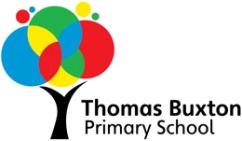                                         JOB DESCRIPTIONNAME OF SCHOOL:     Thomas Buxton Primary School  NAME OF SCHOOL:     Thomas Buxton Primary School  POST TITLE:   Assistant Headteacher (Inclusion)  GRADE: Inner London Leadership Scale L8-L12RESPONSIBLE TO:    Headteacher  STAFF SUPERVISED: SENDCo and Scale 5 Teaching Assistants, Senior MMS LeadsRESPONSIBLE FOR:   The  leadership and management of high quality inclusion provision across the school RESPONSIBLE TO:    Headteacher  STAFF SUPERVISED: SENDCo and Scale 5 Teaching Assistants, Senior MMS LeadsRESPONSIBLE FOR:   The  leadership and management of high quality inclusion provision across the school GENERAL PROFESSIONAL DUTIESMain purpose The AHT Inclusion, under the direction of the Headteacher, will:Be the Named Designated Safeguarding Lead (DSL) for the school and coordinate all safeguarding processes and policies, this includes the role of designated teacher for LAC children. Be the Mental Health and Wellbeing Lead for the school. Formulate the strategic development of the school’s inclusion policy and provision across the school including behaviour, attendance and welfare, parental engagement and support, Early Help signposting and coordination of all external agencies regarding pastoral support for children and families. Be responsible for the day-to-day operation of the inclusion policy and co-ordination of pastoral provision to support individual pupils Provide professional guidance to colleagues, working closely with staff, parents and other agencies The AHT Inclusion will also be expected to fulfil the professional responsibilities of a teacher, as set out in the School Teachers’ Pay and Conditions Document (STPCD).Duties and responsibilities Ensure the strategic development of inclusion policy and provisionBe the  Named Designated Safeguarding Lead (DSL) Be the Named  Designated Teacher for Looked After Children (LAC) BehaviourEnsure the behaviour policy is implemented across the school.Work with parents and carers where there are significant behaviour concerns and ensure there is a consistent approach to supporting the child.Access external support where required where there are additional pastoral/behavioural needs. Ensure that play and lunchtime supervision is effective and that children enjoy a happy play/lunchtime.PastoralIdentify pastoral needs across the school and ensure impactful intervention takes place.Liaise with Pastoral Support Administrator to ensure safeguarding, welfare and medical systems are in placeCoordinate the work of the Pathways Team (Scale 5 Teaching Assistants) to ensure that pastoral provision is effective for children and families. AttendanceMonitor attendance of the whole school.Ensure that persistent absence and lateness is swiftly identified and addressed.Ensure that cases of significant concern are escalated through the AWA and legal pathways.Parental EngagementEngage vulnerable and 'hard to reach' familiesOffer a range of tailored parenting programmesCoordinate curriculum workshopsExtended Schools Offer and Partnerships CoordinationLine Manage Senior Teaching Assistants (Pathways Team) and SENDCO Line Manage Senior MMS Coordinate External Agencies (AWA/Therapists/Early Help SLA)Please note that this is illustrative of the general nature and level of responsibility of the role. It is not a comprehensive list of all tasks that the AHT Inclusion will carry out. The postholder may be required to do other duties appropriate to the level of the role, as directed by the AHT Inclusion or Headteacher. Senior Leadership and Management ExpectationsStrategic direction and development of the schoolWork with the Head Teacher, the Senior Leadership team and the Governing Board to develop a strategic view for the school, analyse and plan for its future needs and further development.VisionWork with the Head Teacher, the Senior Leadership team and the Governing Board to establish commitment to a shared vision for the school; lead by example to inspire and motivate staff, parents, governors and pupils.EthosWork with the Head Teacher, the Senior Leadership team and the Governing Board to establish an ethos which promotes effective teaching and learning and which sustains improvement in the development of all pupils.  Strategic planWork with the Head Teacher, the Senior Leadership team and the Governing Board to develop and implement a strategic plan, underpinned by sound financial management and a range of data, which identifies priorities and targets for school improvement.Teaching and learningWork with the Head Teacher, the Senior Leadership team and the Governing Board and the governing body to create and sustain an environment and code of behaviour and discipline that secures and sustains effective teaching and learning. Professional SkillsProvide a model of good or outstanding teaching and be able to share that expertise with colleaguesCurriculum planning and designExtend personalised learning opportunities for all children through the development of the extended day Monitoring and evaluationSupport the maintenance of effective teaching and learning by:Observing teaching and learning in order to support and develop colleagues to meet personal and professional targetsMonitoring  planning and pupils workAnalysing pupil progress using tracking systems to set targets and inform school improvement.Leading and managing staffAct as a positive role model to staff, maintaining high professional standards and high levels of care.Establish and maintain effective communication systems with teaching and support staff.Lead the professional development of staff by example, providing support and leading INSET as appropriate.PROFESSIONAL CHARACTERISTICSDemonstrate that you are an effective professional who challenges and supports all pupils to do their best through:Inspiring trust and confidence;Building team commitment;Engaging and motivating pupils;Analytical thinking; andTaking positive action to improve the quality of pupils’ learning.Provide a role model for teaching and learning (ref STRB)Conditions of ServiceEqual OpportunityThe post holder will be expected to undertake all duties in the context of and in compliance with the council’s/school’s equal opportunities policies.GENERAL PROFESSIONAL DUTIESMain purpose The AHT Inclusion, under the direction of the Headteacher, will:Be the Named Designated Safeguarding Lead (DSL) for the school and coordinate all safeguarding processes and policies, this includes the role of designated teacher for LAC children. Be the Mental Health and Wellbeing Lead for the school. Formulate the strategic development of the school’s inclusion policy and provision across the school including behaviour, attendance and welfare, parental engagement and support, Early Help signposting and coordination of all external agencies regarding pastoral support for children and families. Be responsible for the day-to-day operation of the inclusion policy and co-ordination of pastoral provision to support individual pupils Provide professional guidance to colleagues, working closely with staff, parents and other agencies The AHT Inclusion will also be expected to fulfil the professional responsibilities of a teacher, as set out in the School Teachers’ Pay and Conditions Document (STPCD).Duties and responsibilities Ensure the strategic development of inclusion policy and provisionBe the  Named Designated Safeguarding Lead (DSL) Be the Named  Designated Teacher for Looked After Children (LAC) BehaviourEnsure the behaviour policy is implemented across the school.Work with parents and carers where there are significant behaviour concerns and ensure there is a consistent approach to supporting the child.Access external support where required where there are additional pastoral/behavioural needs. Ensure that play and lunchtime supervision is effective and that children enjoy a happy play/lunchtime.PastoralIdentify pastoral needs across the school and ensure impactful intervention takes place.Liaise with Pastoral Support Administrator to ensure safeguarding, welfare and medical systems are in placeCoordinate the work of the Pathways Team (Scale 5 Teaching Assistants) to ensure that pastoral provision is effective for children and families. AttendanceMonitor attendance of the whole school.Ensure that persistent absence and lateness is swiftly identified and addressed.Ensure that cases of significant concern are escalated through the AWA and legal pathways.Parental EngagementEngage vulnerable and 'hard to reach' familiesOffer a range of tailored parenting programmesCoordinate curriculum workshopsExtended Schools Offer and Partnerships CoordinationLine Manage Senior Teaching Assistants (Pathways Team) and SENDCO Line Manage Senior MMS Coordinate External Agencies (AWA/Therapists/Early Help SLA)Please note that this is illustrative of the general nature and level of responsibility of the role. It is not a comprehensive list of all tasks that the AHT Inclusion will carry out. The postholder may be required to do other duties appropriate to the level of the role, as directed by the AHT Inclusion or Headteacher. Senior Leadership and Management ExpectationsStrategic direction and development of the schoolWork with the Head Teacher, the Senior Leadership team and the Governing Board to develop a strategic view for the school, analyse and plan for its future needs and further development.VisionWork with the Head Teacher, the Senior Leadership team and the Governing Board to establish commitment to a shared vision for the school; lead by example to inspire and motivate staff, parents, governors and pupils.EthosWork with the Head Teacher, the Senior Leadership team and the Governing Board to establish an ethos which promotes effective teaching and learning and which sustains improvement in the development of all pupils.  Strategic planWork with the Head Teacher, the Senior Leadership team and the Governing Board to develop and implement a strategic plan, underpinned by sound financial management and a range of data, which identifies priorities and targets for school improvement.Teaching and learningWork with the Head Teacher, the Senior Leadership team and the Governing Board and the governing body to create and sustain an environment and code of behaviour and discipline that secures and sustains effective teaching and learning. Professional SkillsProvide a model of good or outstanding teaching and be able to share that expertise with colleaguesCurriculum planning and designExtend personalised learning opportunities for all children through the development of the extended day Monitoring and evaluationSupport the maintenance of effective teaching and learning by:Observing teaching and learning in order to support and develop colleagues to meet personal and professional targetsMonitoring  planning and pupils workAnalysing pupil progress using tracking systems to set targets and inform school improvement.Leading and managing staffAct as a positive role model to staff, maintaining high professional standards and high levels of care.Establish and maintain effective communication systems with teaching and support staff.Lead the professional development of staff by example, providing support and leading INSET as appropriate.PROFESSIONAL CHARACTERISTICSDemonstrate that you are an effective professional who challenges and supports all pupils to do their best through:Inspiring trust and confidence;Building team commitment;Engaging and motivating pupils;Analytical thinking; andTaking positive action to improve the quality of pupils’ learning.Provide a role model for teaching and learning (ref STRB)Conditions of ServiceEqual OpportunityThe post holder will be expected to undertake all duties in the context of and in compliance with the council’s/school’s equal opportunities policies.Safeguarding ChildrenWe are fastidious in our recruitment of new colleagues.  Potential applicants must share our vision and commitment to providing the very best education to our students that we possibly can and promote our ethos.  Applicants must be team players who are able to see how their contribution fits into the bigger picture.  They must be dedicated, skilled, highly professional individuals who are passionate about their work and enjoy working with others that share these values.In accordance with the Disclosure and Barring Service Code of Practice this policy is made available to all job applicants at the outset of the recruitment process.  The DBS Code of Practice is available at https://www.gov.uk/government/publications/dbs-code-of-practice As an organisation which uses the Disclosure and Barring service, the Governing Bard of the School complies fully with the DBS Code of Practice and undertakes not to discriminate unfairly against any subject of a Disclosure on the basis of conviction or other information revealed. We meet the requirements in respect of exempted questions under the Rehabilitation of Offenders Act 1974.  A DBS check will therefore be carried out before appointment to any job at the School is confirmed.  This will include details of convictions cautions and reprimands, as well as ‘spent’ and ‘unspent’ convictions.  A criminal record will not necessarily be a bar to obtaining a position.We are committed to the fair treatment of applicants on all protected grounds and in relation to all history of offending. We promote equality of opportunity for all with the right mix of talent, skills and potential and welcome applications from a wide range of candidates, including those with criminal records.  We select all candidates for interview based on their competencies, qualifications and knowledge.Application forms and recruitment information will contain a statement that job applicants will be required to disclose their criminal record if they are invited to interview and a DBS check will be carried out if they are offered the job.  The information will only be seen by those who need to see it as part of the recruitment process. At interview, or in a separate discussion, we ensure that an open and measured discussion takes place on the subject of any offences or other matter that might be relevant to the position.  Failure to reveal information that is directly relevant to the job sought could lead to withdrawal of an offer of employment.We undertake to discuss any matter revealed in a Disclosure with the person seeking the job before withdrawing a conditional offer of employment.We ensure that people at the School who are involved in the recruitment process have access to professional advice to identify and assess the relevance and circumstances of offences.  We also ensure that they have received appropriate guidance in the relevant legislation relating to the employment of ex-offenders, e.g. the Rehabilitation of Offenders Act 1974.Safeguarding ChildrenWe are fastidious in our recruitment of new colleagues.  Potential applicants must share our vision and commitment to providing the very best education to our students that we possibly can and promote our ethos.  Applicants must be team players who are able to see how their contribution fits into the bigger picture.  They must be dedicated, skilled, highly professional individuals who are passionate about their work and enjoy working with others that share these values.In accordance with the Disclosure and Barring Service Code of Practice this policy is made available to all job applicants at the outset of the recruitment process.  The DBS Code of Practice is available at https://www.gov.uk/government/publications/dbs-code-of-practice As an organisation which uses the Disclosure and Barring service, the Governing Bard of the School complies fully with the DBS Code of Practice and undertakes not to discriminate unfairly against any subject of a Disclosure on the basis of conviction or other information revealed. We meet the requirements in respect of exempted questions under the Rehabilitation of Offenders Act 1974.  A DBS check will therefore be carried out before appointment to any job at the School is confirmed.  This will include details of convictions cautions and reprimands, as well as ‘spent’ and ‘unspent’ convictions.  A criminal record will not necessarily be a bar to obtaining a position.We are committed to the fair treatment of applicants on all protected grounds and in relation to all history of offending. We promote equality of opportunity for all with the right mix of talent, skills and potential and welcome applications from a wide range of candidates, including those with criminal records.  We select all candidates for interview based on their competencies, qualifications and knowledge.Application forms and recruitment information will contain a statement that job applicants will be required to disclose their criminal record if they are invited to interview and a DBS check will be carried out if they are offered the job.  The information will only be seen by those who need to see it as part of the recruitment process. At interview, or in a separate discussion, we ensure that an open and measured discussion takes place on the subject of any offences or other matter that might be relevant to the position.  Failure to reveal information that is directly relevant to the job sought could lead to withdrawal of an offer of employment.We undertake to discuss any matter revealed in a Disclosure with the person seeking the job before withdrawing a conditional offer of employment.We ensure that people at the School who are involved in the recruitment process have access to professional advice to identify and assess the relevance and circumstances of offences.  We also ensure that they have received appropriate guidance in the relevant legislation relating to the employment of ex-offenders, e.g. the Rehabilitation of Offenders Act 1974.ORGANISATIONAL DETAILSThe post holder will be line managed and performance managed by: The Headteacher The above job description was agreed on 27.09.21 . This job description will be reviewed regularly and may be subject to change with appropriate consultation.___________________________________________________Signed by (Post holder)_________________________________Signed by (Headteacher) 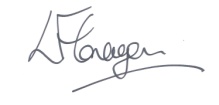 ORGANISATIONAL DETAILSThe post holder will be line managed and performance managed by: The Headteacher The above job description was agreed on 27.09.21 . This job description will be reviewed regularly and may be subject to change with appropriate consultation.___________________________________________________Signed by (Post holder)_________________________________Signed by (Headteacher) 